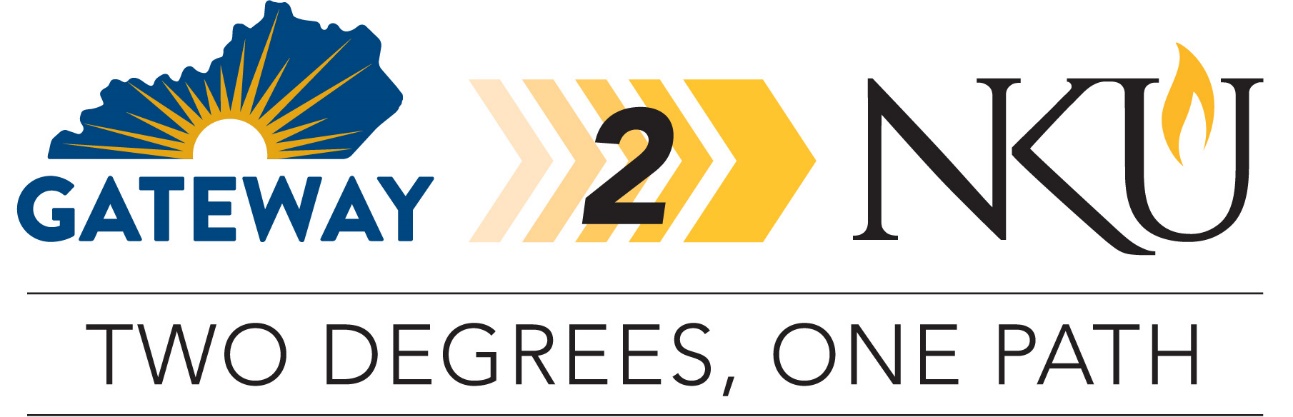 TRANSFER PATHWAY GUIDE2019-2020Associate in Arts to Bachelor of Arts in International StudiesOverviewCompletion of the following curriculum will satisfy the requirements for an associate in arts at Gateway Community and Technical College (GCTC) and leads to the Bachelor of Arts in International Studies at Northern Kentucky University (NKU). Applying to the Gateway2NKU ProgramStudents can apply to participate in the pathway program by completing the online application on the NKU transfer webpage. Students must be enrolled in at least six credit hours at GCTC, enrolled in an associate degree program, plan to transfer to NKU, and maintain a minimum 2.0 cumulative GPA at their KCTCS institution. Degree Requirements for GCTC1) Completion of minimum 60 credit hours, 2) minimum cumulative GPA 2.0, 3) minimum of 15 credit hours earned at the institution awarding the degree, 4) cultural studies course, 5) demonstration of digital literacy, 6) college success requirement.Admission Requirements to NKUStudents completing an associate degree with a cumulative GPA of 2.0 or higher will be accepted into NKU.Degree Requirements for NKUTo earn a bachelor’s degree at NKU, students must complete a minimum of 120 credit hours with at least 45 credit hours numbered 300 and above. In addition, at least 25% of the credit hours required for the degree and the last 30 credit hours must be completed at NKU. Students must have an overall GPA of 2.0 and meet all prerequisites for courses and requirements for the major. Students must complete a focus or minor as indicated on the pathway. Students majoring in international studies must earn at least a C- in each course counted as part of the major. Students are encouraged to take classes from a variety of pre-fixes to become more versed in international studies from a broad prospective. Student must take classes in three of the following five prefixes (ANT, GEO, HIS, PSC, and SOC). Students must also complete 12 hours in a foreign language.General Transfer InformationStudents must complete the online application to NKU. There is no application fee for students who are transferring from a KCTCS institution.KCTCS Scholars Award: Students who are KY residents transferring directly from a KCTCS institution with at least 36 hours from that institution and minimum GPA of 3.0, were never enrolled as a degree-seeking student at NKU, and will be enrolled in at least 12 credit hours both fall and spring semester are eligible for a limited number of $2,500 annual scholarships ($1,250 per fall and spring). Students must gain admission to NKU by June 15 for fall and November 1 for spring to be eligible for a possible scholarship. Online accelerated programs are not eligible for the KCTCS Scholars Award. GCTC AA TO NKU BA IN INTERNATIONAL STUDIES CHECKLIST Gateway Community and Technical CollegeCategory 1: GCTC General Education Core Requirements (33 hours)TBS XXX means to be selected by GCTC student.TBD XXX means to be determined by NKU based on course selected.Category 2: GCTC AA Requirements (6 hours)Category 3: GCTC Electives (21 hours)See the NKU catalog or page 4-5 below for more information on these elective categories. Please note, when selecting courses for the NKU major, you will need courses from at least three of the following five pre-fixes: ANT, GEO, HIS, PSC, and SOC. Please work with your advisor(s) when making your selections.Northern Kentucky UniversityCategory 4: Major Requirements for International Studies (54 hours)Students placing out of the 202 level of language must complete one 300+ level language course at NKU. Please note that Latin does not qualify.Category 5: Additional Requirements at NKUUpdated October 2019 GCTC CourseCourse or CategoryCreditsNKU
CourseCompletedENG 101Writing I (WC)3ENG 101ENG 102Writing II (WC)3ENG 102TBS XXXOral Communication (OC)3TBD XXXTBS XXXArts and Humanities (AH) Heritage3TBD XXXREL 130Introduction to Comparative Religion (AH)3REL 200POL 235World Politics (SB)3PSC 103SOC 101Introduction to Sociology (SB)3SOC 100ANT 160 or ECO 202Cultural Diversity and the Modern World (SB) or Principles of Macroeconomics (SB)3ANT 100 or ECO 200MAT 151 or MAT 161Introduction to Applied Statistics (QR) or Statistics and Algebra (QR)3MAT 100T (with STA 251)STA 251Applied Statistics (QR)3STA 205 (withMAT 151 or MAT 161)TBS XXXNatural Science Course (SL)4TBD XXXSubtotal General Education Core Courses34GCTC CourseCourse or CategoryCreditsNKU
CourseCompletedTBS XXXElementary Language I3-4TBD XXXTBS XXXElementary Language II3-4TBD XXXSubtotal AA Requirement Courses6-8GCTC CourseCourse or CategoryCreditsNKU
CourseCompletedCIT 105 or OST 105Introduction to Computers or Introduction to Information Systems3BIS 101FYE 105Achieving Academic Success3UNV 100TGateway2NKUOne course from Business & Economics (see page 4-5)3TBD XXXTo be taken at NKU or GCTCOne course from Culture & Ideas Field (see page 4-5) or MUS 208 or ENG 2823TBD XXX or MUS 106 or CIN 201Gateway2NKUOne course from Politics & Policy Field (see page 4-5)3TBD XXXTo be taken at NKU or GCTCOne course from Development Field (see page 4-5) or SOC 2603TBD XXX or SOC 340TBS XXXIntermediate Language I3-4TBD XXXSubtotal Elective Courses21-22TOTAL Associate Degree Hours61-64NKUCourseCourseCreditsGCTCCourseTaken at GCTCPSC 102Comparative Politics3PSC 103International Politics3POL 235xPSC 470Globalization3Select 2:  ANT 100  ECO 200  GEO 101  HIS 111  LDR 160  REL 200  SOC 101Select two courses from the following:  Introduction to Cultural Anthropology  Principles of Macroeconomics  World Regional Geography  Global Viewpoints in History  Leadership Around the World  World Religions and Cultures  Global Inequalities6ANT 160ECO 202GEO 152REL 130xElementary Language ISelect from: Arabic, Chinese, French, German, Italian, Japanese, Korean, Russian, and Spanish3TBD XXXTaken at GCTC or AP/CLEPxElementary Language IISame as above3TBD XXXTaken at GCTC or AP/CLEPxIntermediate Language ISame as above3TBD XXXxIntermediate Language IISame as above3Select 1:  ANT 386  BIS 440  CTE 316  ECO 340  ECO 342  FIN 415  GEO 303  MGT 355  MGT 360  MKT 333  PSC 440  PSC 445Select one Business and Economics Course  Economy, Wealth, and Culture  Global Information Technology Management  Intercultural Business Communication  International Economics  Economic Development  International Finance  Geographic Patterns of Economic Develop.  International Business Environment  Comparative International Management  Global and Cultural Issues in Marketing  Politics of Food  Sustainability3Gateway2NKUxSelect 1:  ANT 201  ANT 275  ANT 320  ANT 330  ANT 358  CIN 201  EMB 370  ENG 213  GEO 302  HNR 309  LDR 460  MUS 106  PHI 309  PHI 320  POP 250  PSC 312  PSC 322  SOC 301  SOC 430  WGS 383Select one Culture and Ideas Course  World Cultures  Language and Culture  Religion and Culture  Women, Gender, and Culture  Art and Culture  Survey of World Cinema  International Media  Global Viewpoints in Literature  Cultural Geography  World Cities/World Cultures  Leading in Diverse and Global Contexts  Music of World Cultures  Global Ethics  Social and Political Philosophy  International Popular Culture  Modern Ideologies  International Politics in Film  World Patterns of Race Ethnicity  Sociology of Religion  Women and World Cultures3ENG 282MUS 208xSelect 1:  ANT 345  ANT 372  ENG 304  GEO 310  HIS 321  PSC 340  PSC 410  PSC 425  PSC 465  SOC 340  SOC 355Select one Development Course  Environmental Anthropology  Peasant Societies  Introduction to Post-Colonial Literature  Geography of Population  Modernization in the Non-Western World  Politics of Development  International Political Economy  Sex in Global Society  Democratization  Population  Sociology of the Environment3SOC 260xSelect 1:  GEO 304  HIS 485  PSC 350  PSC 415  PSC 480  PSC 481  PSC 482  PSC 485  PSC 486  SOC 425Select one Politics and Policy Course  Political Geography and Geopolitics  History of Terrorism  Using Civilization to Understand IR  United States Foreign Policy  International Law  International Organization  Comparative  Electoral Systems  Comparative Foreign Policies  Conflict and Security  Political Sociology3Gateway2NKUxTBS XXXSelect five courses from any of the above not previously chosen (300 level or above)15Subtotal Major Credit Hours Taken at GCTC30Subtotal Major Credit Hours Taken at NKU24Total credit hours required for the major54NKU CourseCourseCreditsGCTCS CourseTaken at GCTCSubtotal Minor/Focus Hours Taken at NKU12-21Subtotal Elective (300/400 level) Hours11-23Total Baccalaureate Degree Credit Hours120